Проект благоустройства пространства у Зональной научной библиотеки имени В.А. АртисевичОтветственный представитель Саратовского университета: Головченко Антон Владимирович – проректор по молодежной политике и воспитательной работе, 7(927)2230468, golovchenkoav@mail.ru.Проектная группа из числа студентов, научных сотрудников и преподавателей Саратовского национального исследовательского государственного университета имени Н.Г. Чернышевского планирует благоустроить открытое пространство у Зональной научной библиотеки имени В.А. Артисевич, находящейся на территории первого учебного городка СГУ имени Н.Г. Чернышевского. Проект представляет собой создание открытой студенческой площадки для проведения лекториев, мастер-классов, концертов, кинопросмотров. Это пространство позволит организовать работу студенческих клубов по интересам на открытом воздухе и должно быть свободно для посещения студентами. Проект создания площадки предусматривает укладку тротуарной плитки и газона, возведение деревянной сцены, установку деревянных лавочек, тканевых шатров с деревянным настилом, освещением и урнами. Кроме того необходимо создание искусственного освещения и уличной точки доступа Wi-Fi.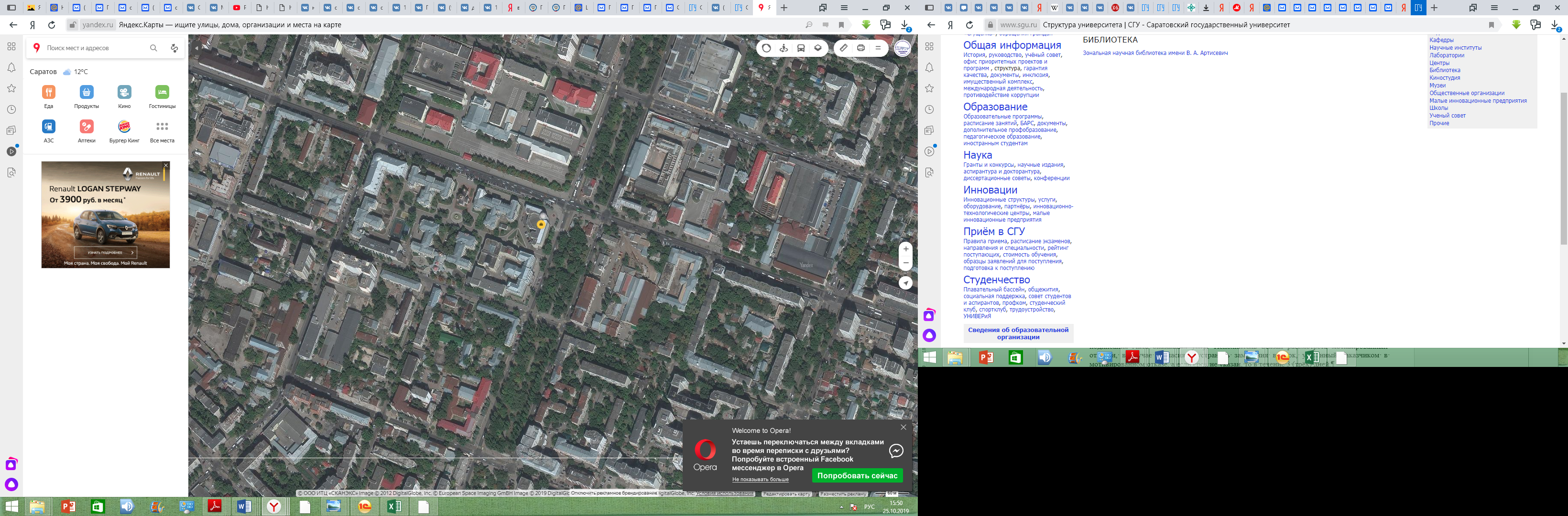 Рис. №1. Площадка выбранная под благоустройство Рис.  №2. Проект открытой студенческой площадки (вид сверху)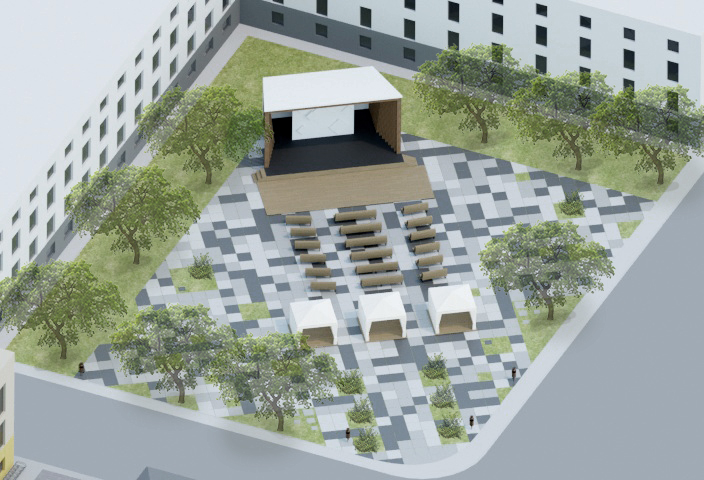 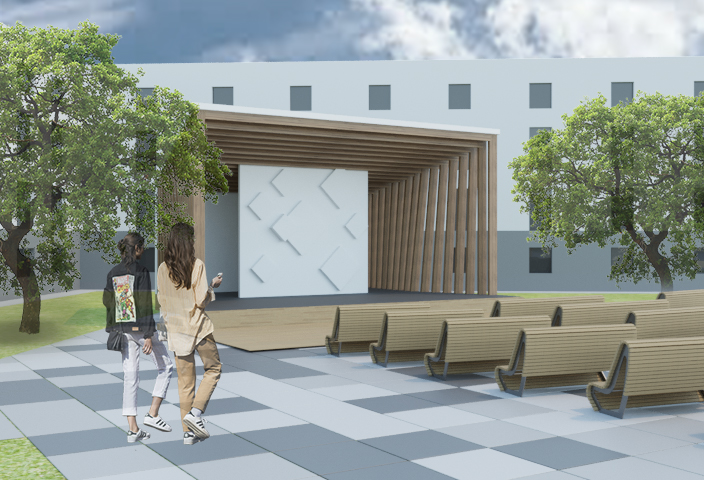 Рис. №3. Проект открытой студенческой площадки (вид на сцену)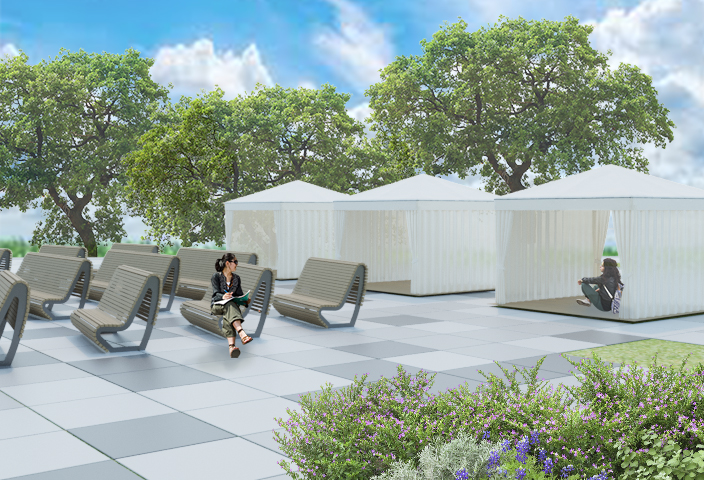 Рис. №4. Проект открытой студенческой площадки (вид на шатры)